แหล่งเรียนรู้การเลี้ยงจิ้งหรีดโดย นายบุญช่วย  พงษ์พันธ์  หมู่ที่ 5  ตำบลโคกตูม  อำเภอประโคนชัย  จังหวัดบุรีรัมย์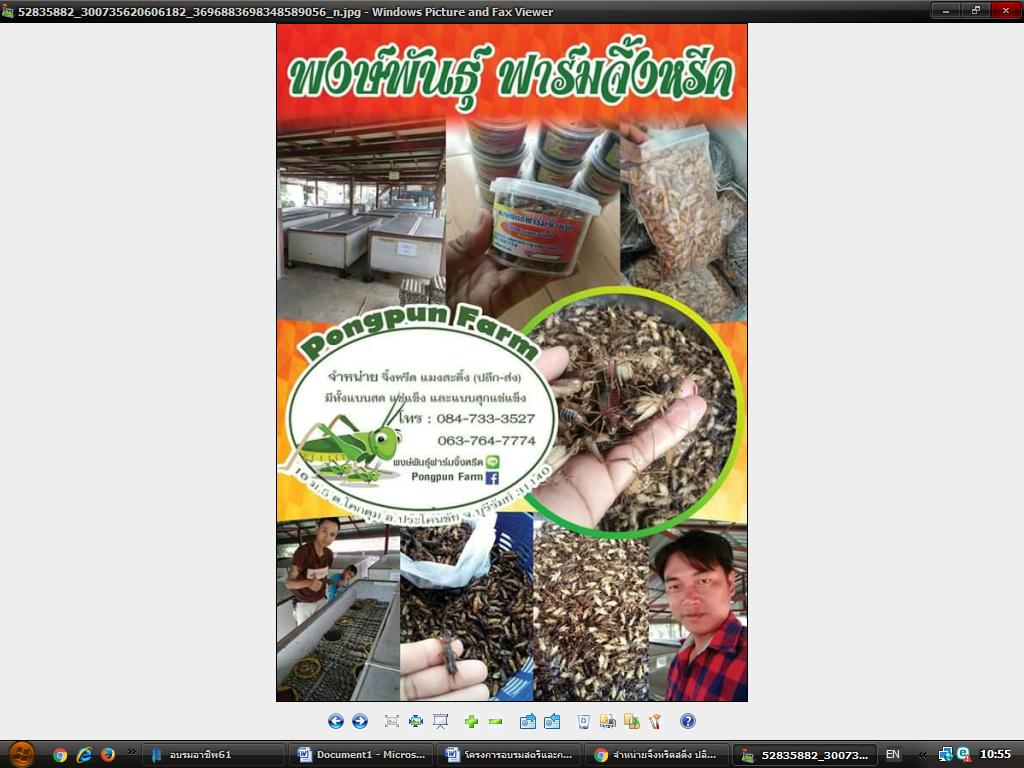 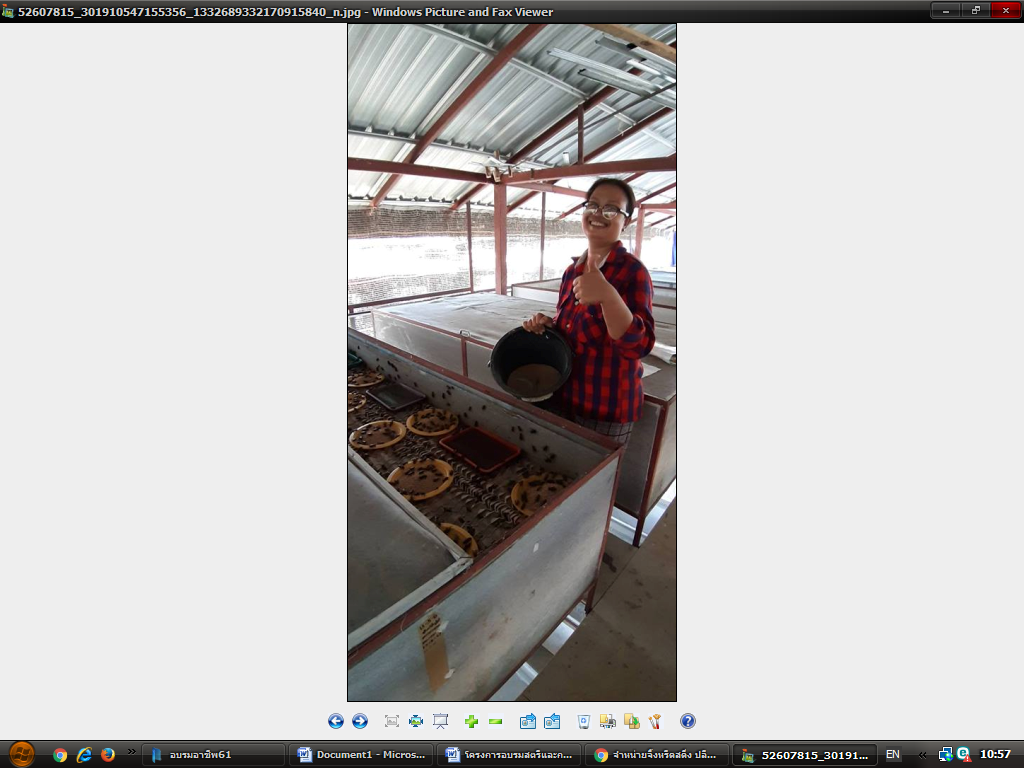 